MOISSONNEUSE BATTEUSE TX 62 COMMANDE DE COUPE.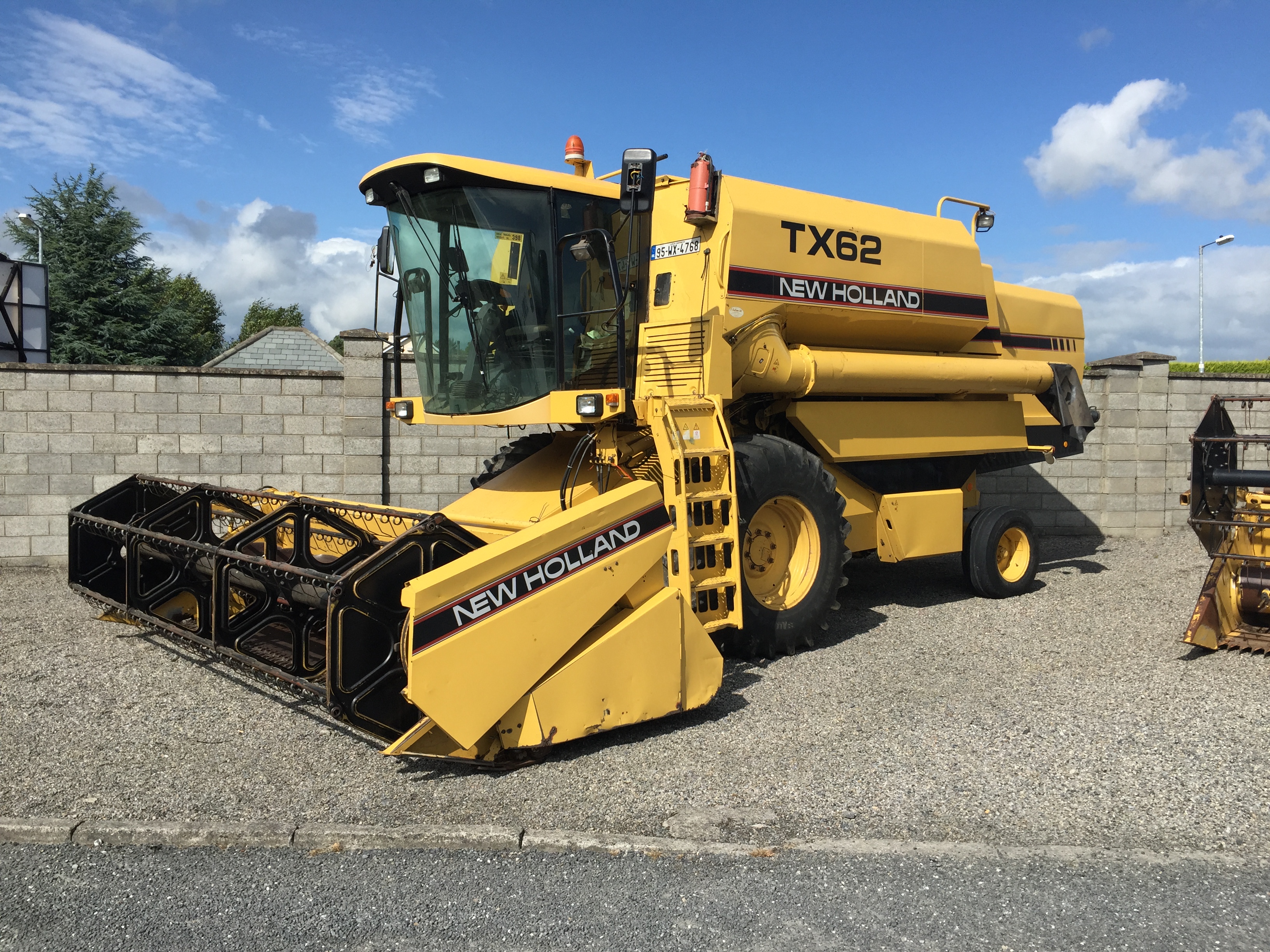 E2- Analyse préparatoire à uneintervention- Unité U 2 –DOSSIER TECHNIQUEDOSSIER TECHNIQUE : Identifié DT, numéroté DT 1/6 à DT 6/6Ne rien inscrire dans ce dossier ; celui-ci ne sera pas lu parles correcteurs au moment de la correctionM. Pierre PRADEL est entrepreneur de battage dans le département du Lot. La Société à Responsabilité Limitée « Le Soleil » dont il est responsable, est établie à FESSAC (46967) au lieu-dit « Le Pruilhac ». Le numéro de téléphone de l’entreprise où les clients peuvent appeler est le : 05 74 12 34 56. 	Nous sommes le 1 juillet vers 9h30, M. PRADEL est chez un client M. DUPONT qui habite la même commune au lieu-dit « La Plaine ». Il commence le battage. Il ne lui reste que cinq hectares d’orge à moissonner. Subitement, la coupe reste immobile (pas de montée ni de descente). L’entrepreneur ne peut plus continuer la moisson. Il prend alors l’initiative de faire intervenir l’entreprise, Cahors Motoculture basée à Cahors à 25 Km au Nord de chez M. DUPONT. Durant l’appel téléphonique, l’entrepreneur de battage précise avoir pris un fossé, hier dans la soirée, avec l’essieu arrière de la machine. Suite à cet appel, l’entreprise envoie un agent technique. Il est 11 Heure 30 min. Le diagnostic de l’agent de maintenance est terminé.Il faut changer le distributeur de commande de hauteur de coupe (grippage de celui-ci.). Par sécurité, après analyse du compteur des heures de la machine, le mécanicien décide de remplacer la sphère de compensation hydraulique. Après contrôle de l’essieu arrière, l’agent technique décide aussi de remplacer les roulements de la fusée gauche. Pour finir, il décèle aussi un faux contact sur l’interrupteur barre de coupe fonction descente lente.	L’agent technique n’ayant pas les éléments nécessaires pour réaliser l’intervention, vous appelle. Il vous demande de préparer l’intervention, afin que vous puissiez la réaliser dans les plus brefs délais. 	Nota : Les prévisions météo annoncent de légères pluies pour toute la journée du 3 Juillet.Votre collaborateur vous transmet les informations suivantes sur la machineMoissonneuse batteuse TX 62 avec compensation automatique de la barre de coupe.Année de la première mise en circulation :	2002		Repérage du numéro de série.Nombre d’heures moteur :				4385			Nombre d’heures batteur :				3910		N° 50   01   001Largeur de coupe :					4 m		      1     2      3N° de série machine :			48 03 089		1 : Code modèle de la machine.N° de série coupe :				15 01 101		2 : Série de la machine.									3 : Numéro dans la série.Dossier technique de la machine2) Tableau d’entretien de la TX 623) Présentation de la situation des composants dans la machine3.1) Ensemble de distributeurs sous la cabine côté gauche de la machine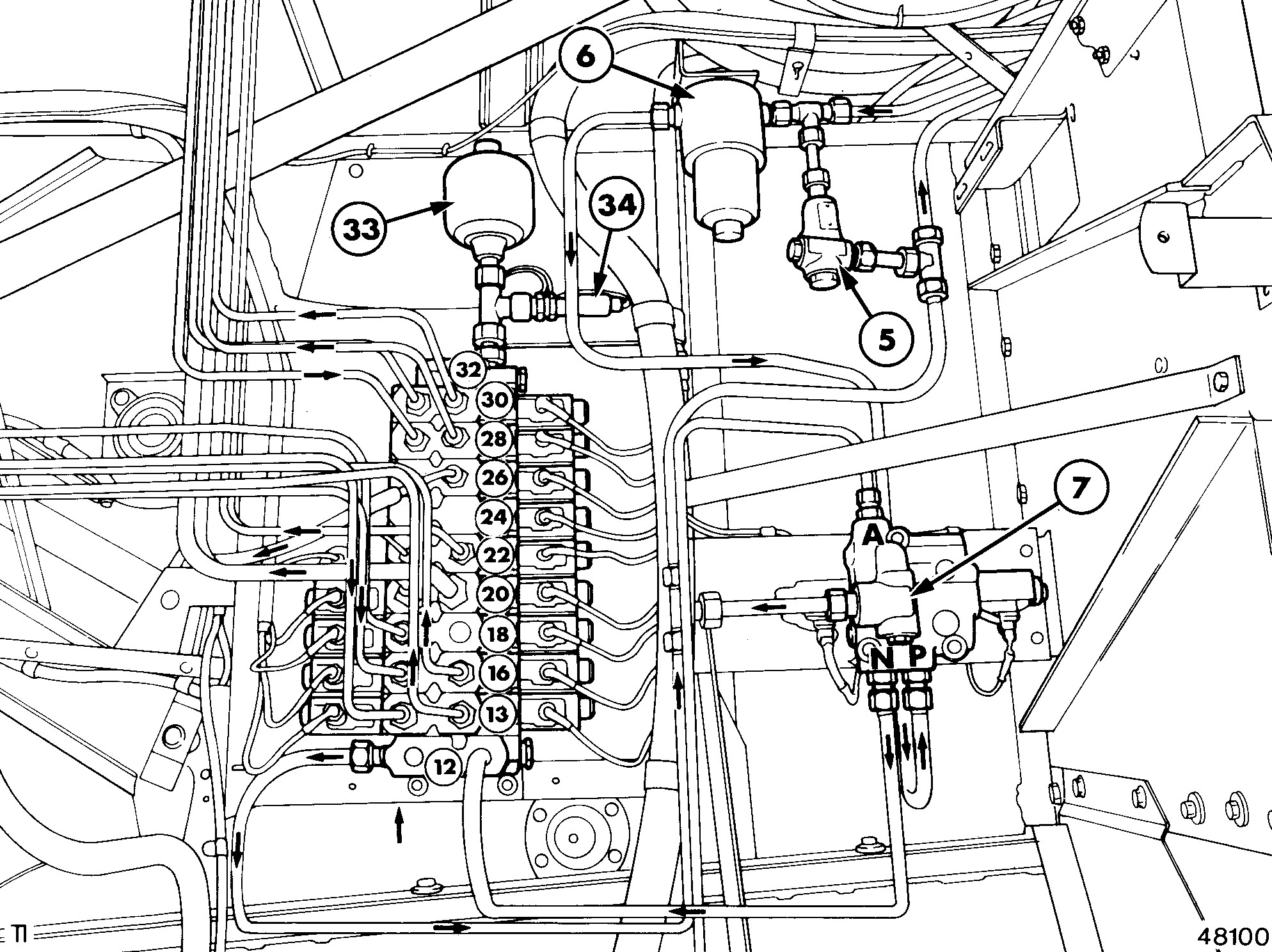 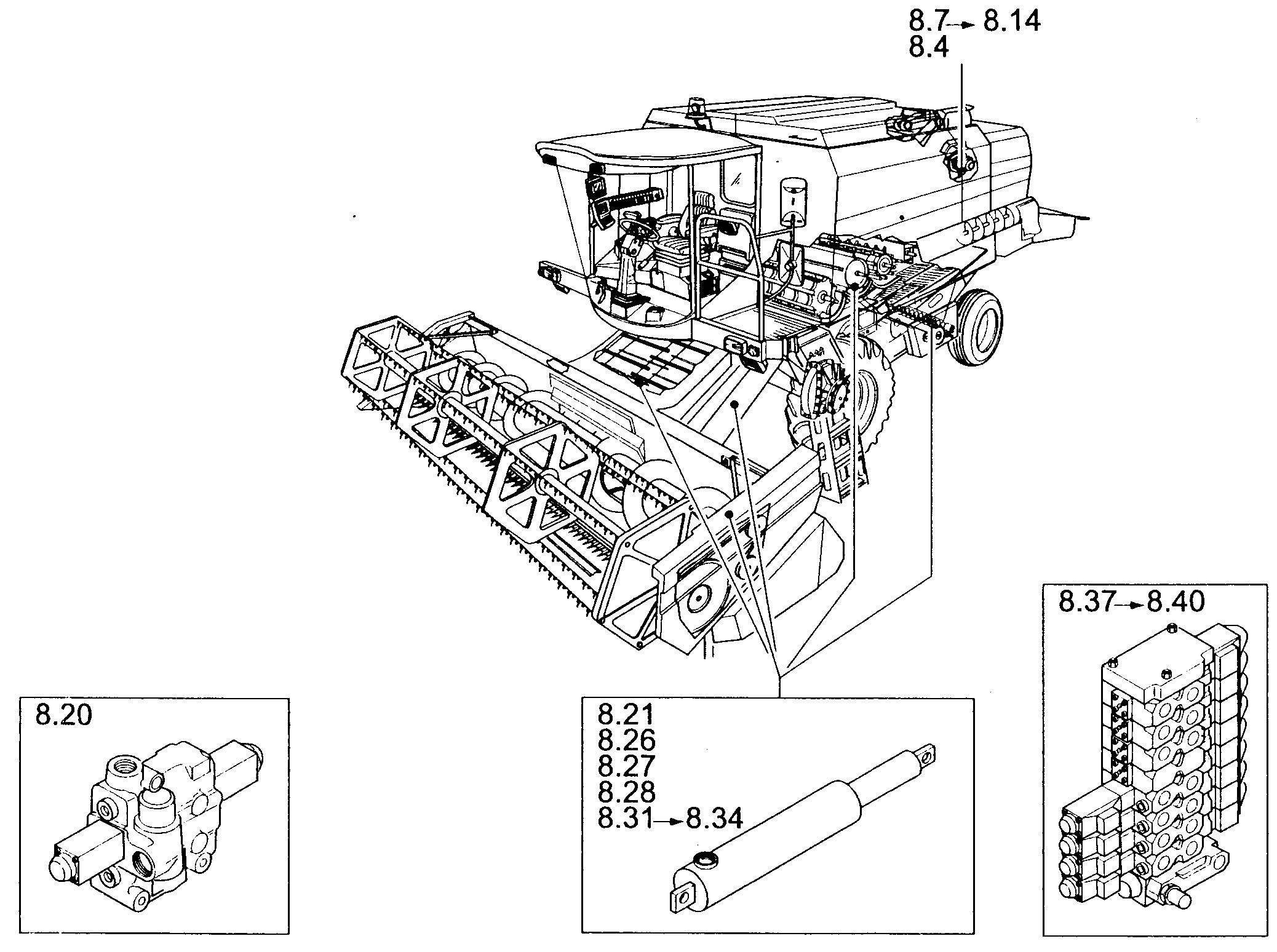 4) Pièces détachées.4.1) Distributeurs de réglage de hauteur de barre de coupe et compensation. (08.20)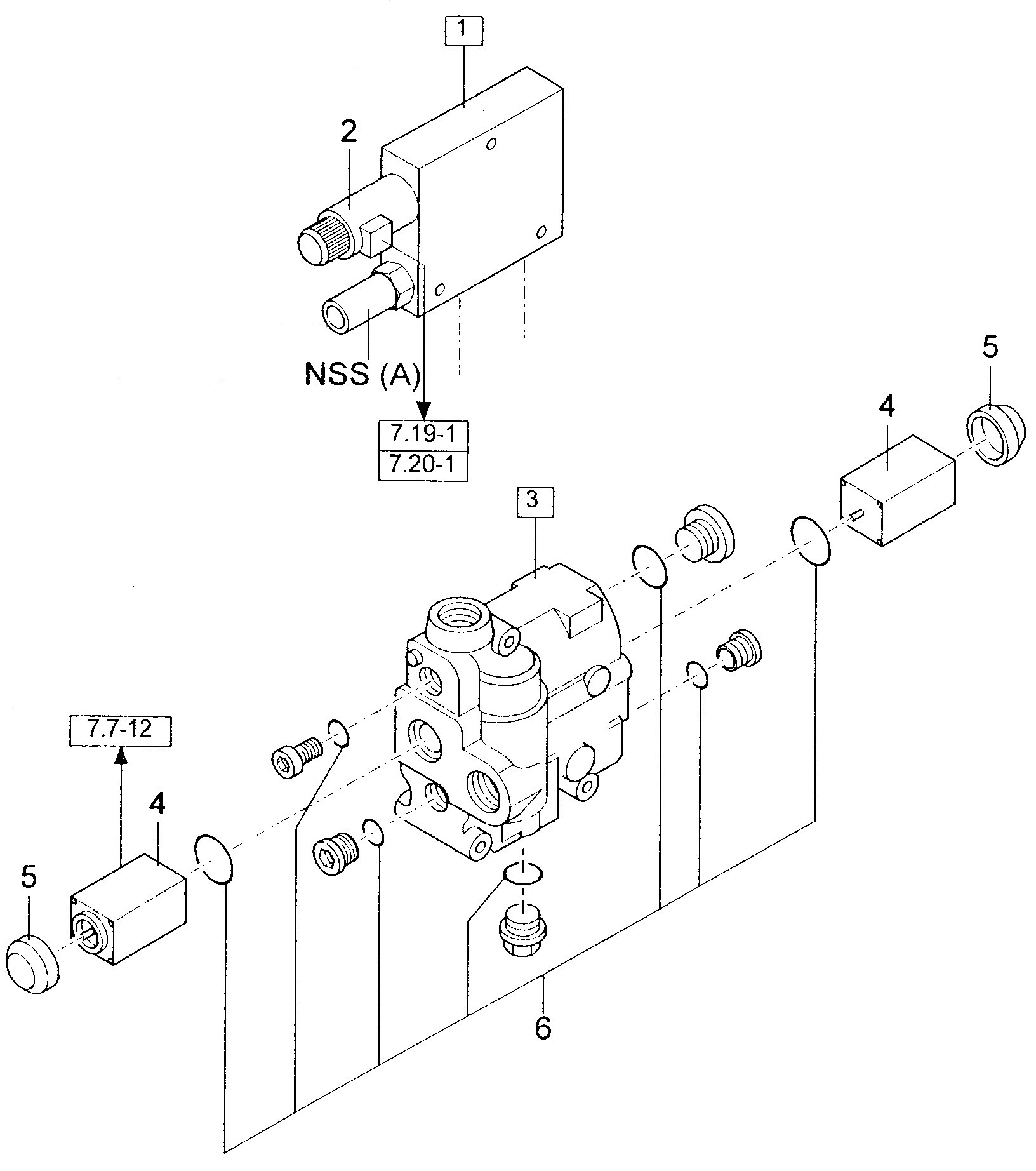 4.2) Système de levage de la barre de coupe (08.21)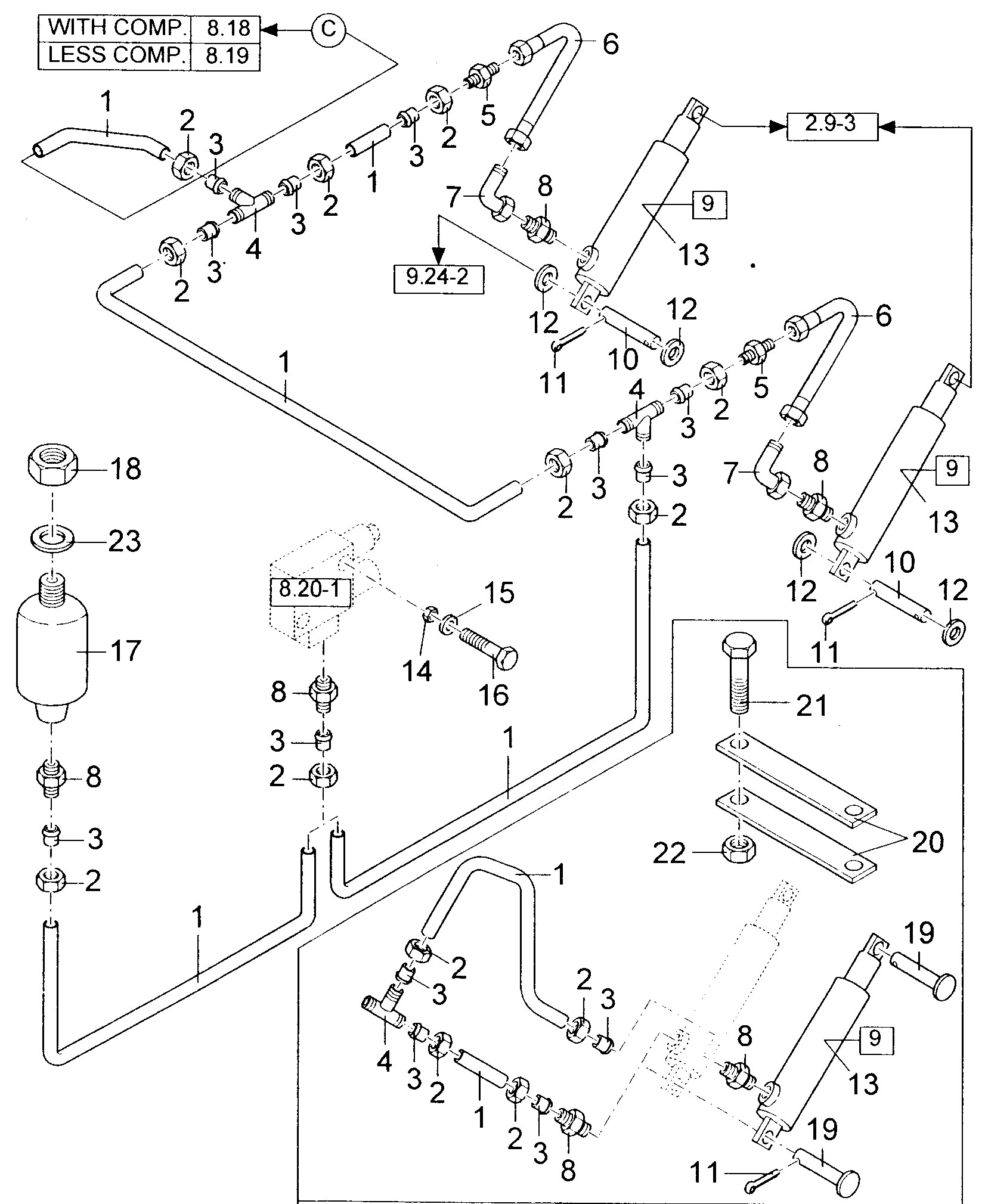 Nota : La colonne modif correspond aux machines construites après 2000.* les éléments sont en pochettes.4.3) Détail de montage de la fusée arrière.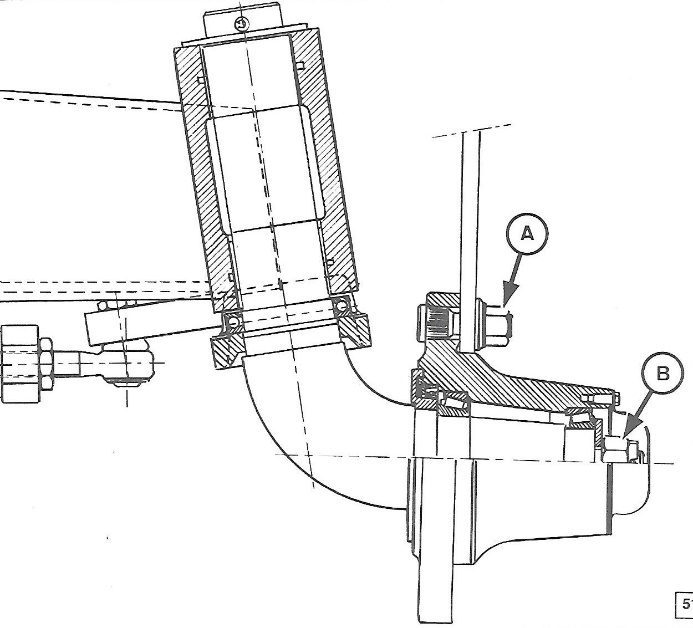 5) Rôle du distributeur 8 de barre de coupe	Ce système permet d’amortir les à-coups de la barre de coupe lorsque la machine est au travail. Dans ce cas, le distributeur 8 est alimenté (position 1). Lors de la montée et la descente de celle-ci, le distributeur 8 n’est plus alimenté pendant 15 secondes, (position 0). 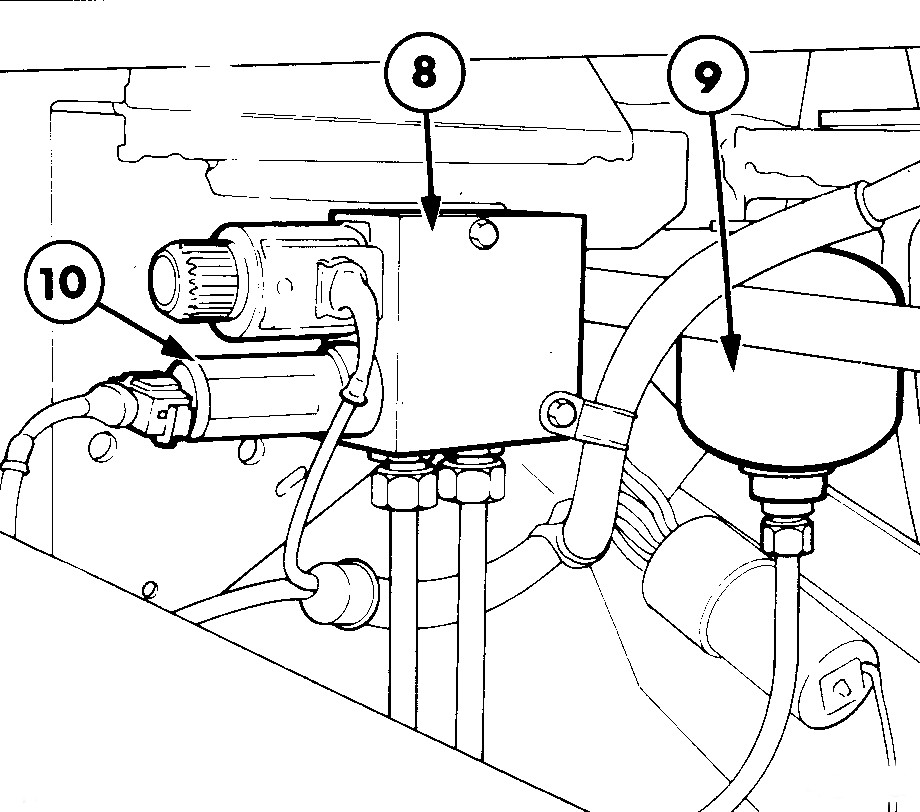 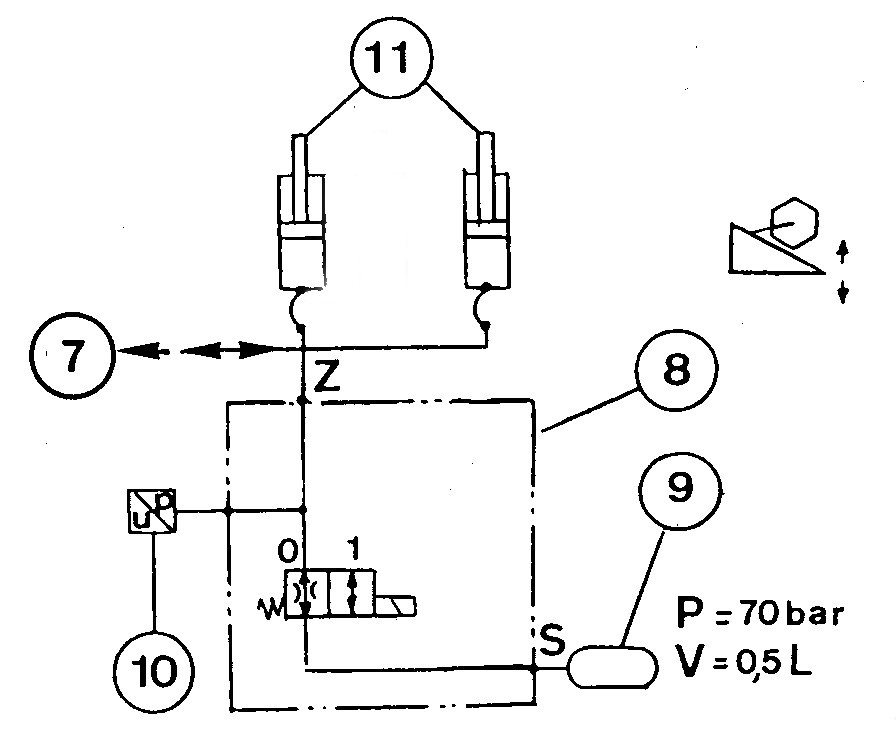 6) Rôle et utilisation du distributeur de réglage en hauteur de la barre de coupe, et du mode compensation.Il permet de régler la hauteur de la barre de coupe suivant 3 modes de sélection sur le sélecteur S 17. 		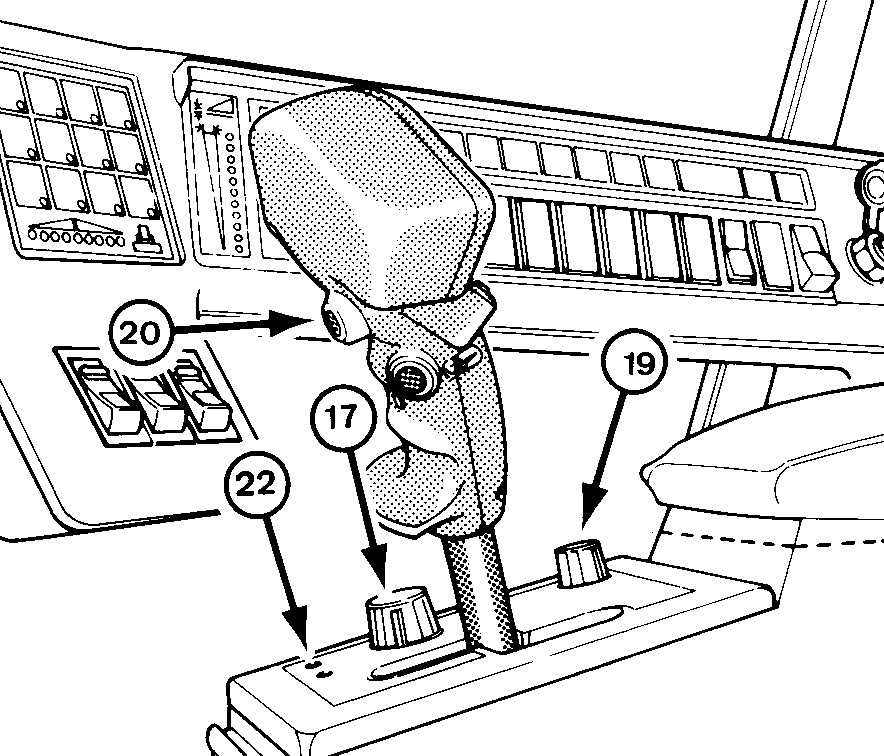 Mode transport : 		Le distributeur est en position 0. 				Commande manuelle de la barre de coupe.Mode hauteur d’éteule : 	La barre de coupe fonctionne à				une hauteur préréglée.Mode compensation : 	La barre de coupe				repose au sol avec				une pression préréglée. 7) Calibrages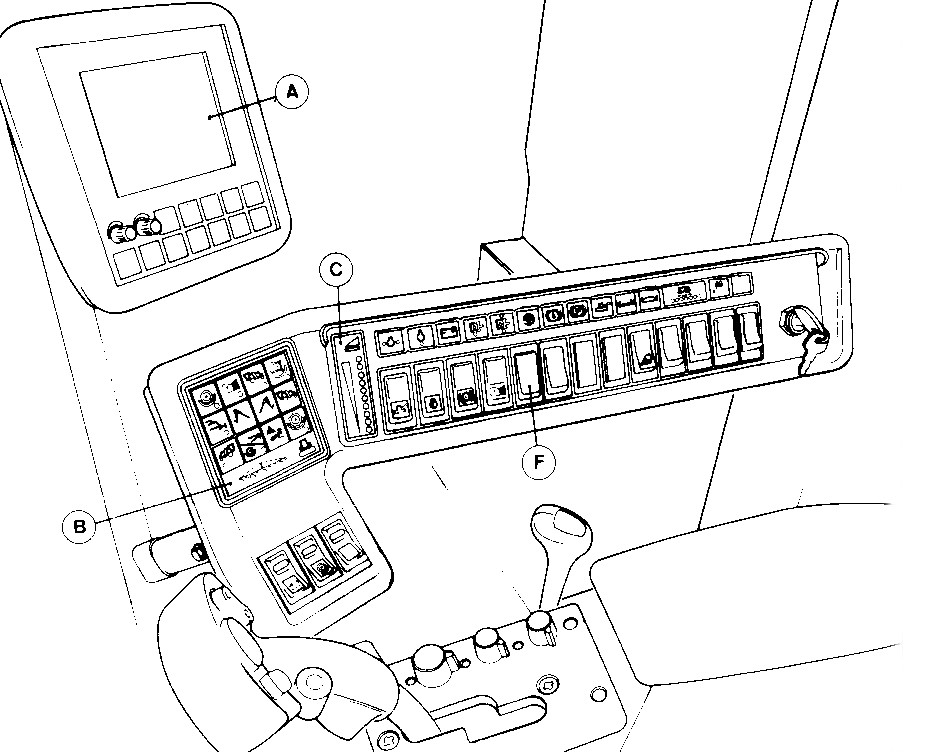 Objectifs :Il est nécessaire pour :A ) Obtenir les informations correctes sur le moniteur info view.B) Obtenir un fonctionnement correct des dispositifs de compensation de la barre de coupe et de la hauteur d’éteule. C) Obtenir une vitesse d’avancement maximum exacte (conforme à la réglementation en vigueur)A) Moniteur info ViewB) Barre graphique du pivotement latéral (Option)C) Barre graphique de la hauteur de la barre de coupe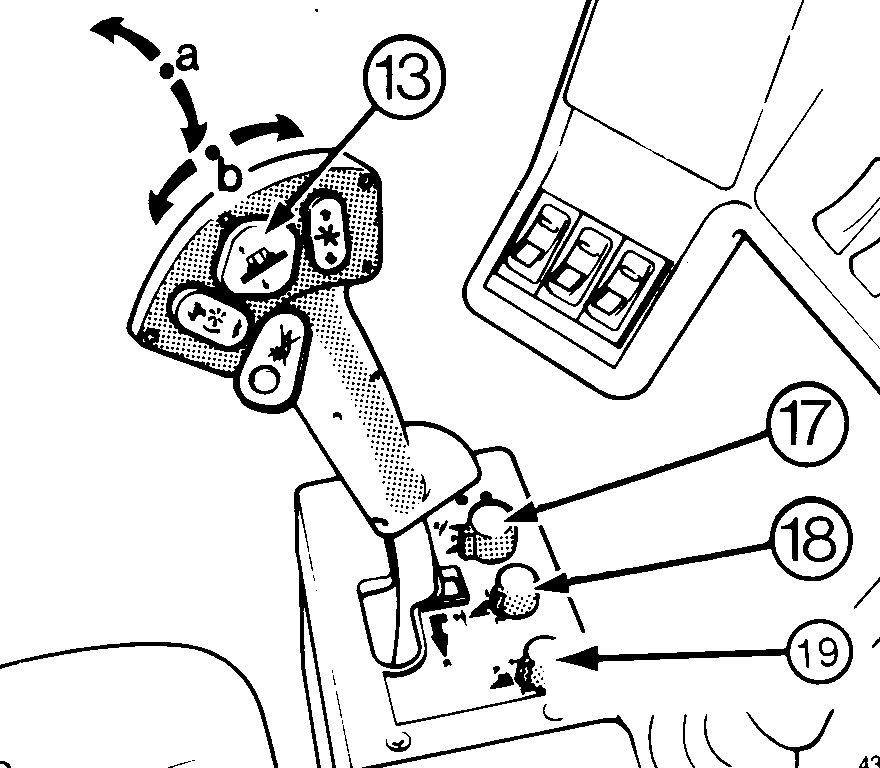 7.1) Calibrage de la pression maximum du vérin.	(Lors du remplacement de la barre de coupe).Procéder comme suit :Démarrer le moteur et faire tourner au ralenti.Sélectionner la position transport en tournant le sélecteur S 17 à fond, dans le sens inverse des aiguilles d’une montre.	3) descendre puis relever la barre de coupe à l’aide ducommutateur à bascule de commande de hauteur de coupe 13 au moins une fois.	4) descendre la barre de coupe pour l’amener jusqu’au niveau du sol (sans qu’elle touche le sol)Nota : La barre de coupe doit être arrêtée sur son mouvement de descente, avant qu’elle ne touche le sol.	5) Appuyer et maintenir enfoncé le commutateur de hauteur automatique de la barre de coupe 20 pendant 10 secondes sans toucher d’autres commutateurs et jusqu’à ce que le témoin d’auto diagnostic vert 22 du tableau de bord clignote huit fois	Ceci permet d’enregistrer la pression maximum des cylindres de relevage dans le module de commande.7.2) Calibrage du niveau du sol.(Lors du remplacement de la barre de coupe ou des roues motrices ou après réparation du dispositif de commande de la barre de coupe).Nota : Pour effectuer le calibrage, la barre de coupe doit être en place.Démarrer le moteur et le faire tourner au ralenti.Sélectionner la position transport en tournant le sélecteur 17 à fond dans le sens inverse des aiguilles d’une montre.Descendre puis relever la barre de coupe à l’aide du commutateur à bascule de commande de hauteur de coupe 13 au moins une fois.Descendre la barre de coupe au niveau du sol en appuyant simultanément sur le commutateur à bascule 13 (descente) et sur le commutateur de commande automatique de barre de coupe 20.Maintenir les deux commutateurs enfoncés jusqu’à ce que le témoin 22 d’auto diagnostic clignote 5 fois. Ceci provoque la mémorisation de la garde au sol dans le module de contrôle de compensation (situé dans la boite électrique côté droit de la machine).8) Tarifs horaires et tarifs de déplacement. (Tous les tarifs sont Hors taxe.)1 Heure de travail en atelier 		60€1 Heure de travail en déplacement 	65 €Forfait de déplacement camion réparation 	Forfait rapatriement de la machine à l’atelierDe 0 à 20 Km 		50€			De 0 à 20 Km			120 €De 21 à 50 Km		80 €			De 21 à 50 Km			250 €Forfait diagnosticHydraulique, mécanique 50 € / Diag électrique simple 45 € / Utilisation de la valise de diag 40 €Forfait horaire pour différentes tâches.Remise en conformité d’un vérin de coupe (Démontage, réparation, remontage)	1hRemplacement d’une sphère								30 minRemplacement du distributeur de compensation de coupe				30 minRemplacement du distributeur de réglage de hauteur de coupe			50 minRemplacement des flexibles d’un vérin							10 minCalibrage forfait										15 minEssai machine forfait									10 minDémontage de la barre de coupe sur le convoyeur					06 minDémontage et remontage d’une roue avant						15 minDémontage remontage d’une roue arrière						10 minRemplacement des roulements de fusée arrière					1 hVidange et purge du circuit hydraulique							30 min	Vidange huile moteur									15 minVidange liquide de refroidissement							20 minVidange du circuit de freinage 								30 minContrôle interrupteur									10 minRefaire niveau circuit hydraulique							05 min9) Schéma hydraulique de l’ensemble de la machineNomenclature du circuit hydraulique :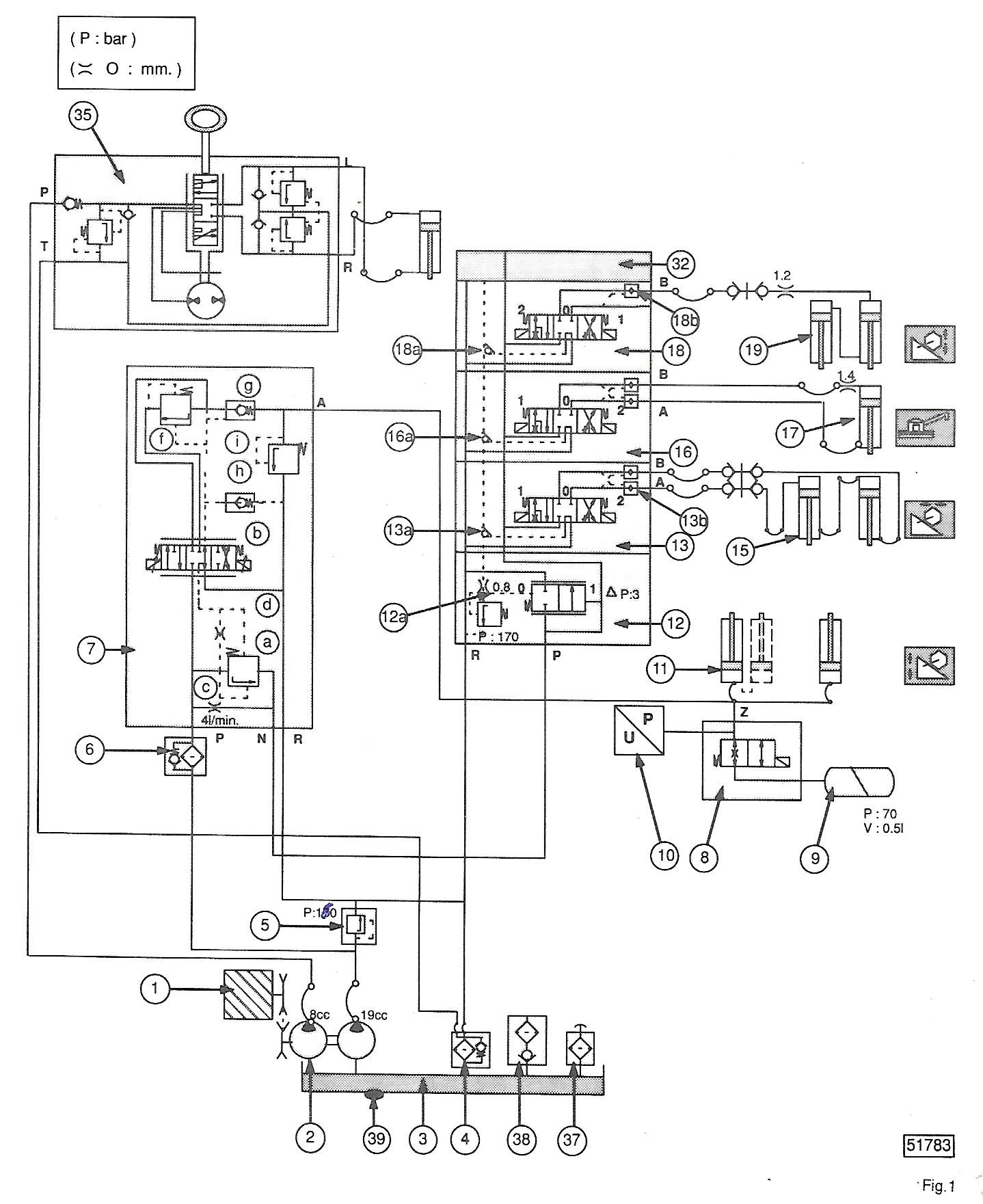 10) Nomenclature du circuit électrique.11) Vérification de la pression du compensateur hydropneumatique d’occasion.Remplissage lors d’une réparation d’une sphère.Pièces nécessairesBouteille d’azote.Outil spécial (détendeur +monomètre) Ref : Boch 05381030041 Desserrer tout d’abord la vis Umbracco du compensateur2 Raccorder l’outil spécial sur le compensateur et la bouteille d’azote.3 Ouvrir le robinet B, puis lire la pression indiquée sur le manomètre. Si nécessaire, remplir le compensateur : ouvrir le robinet C sur la bouteille d’Azote. Lorsque la pression correcte est atteinte, fermer les robinets B et C. Purger la pression en excédent par la valve D. Après réglage, déposer l’outil spécial.4 Serrer la vis Umbracco.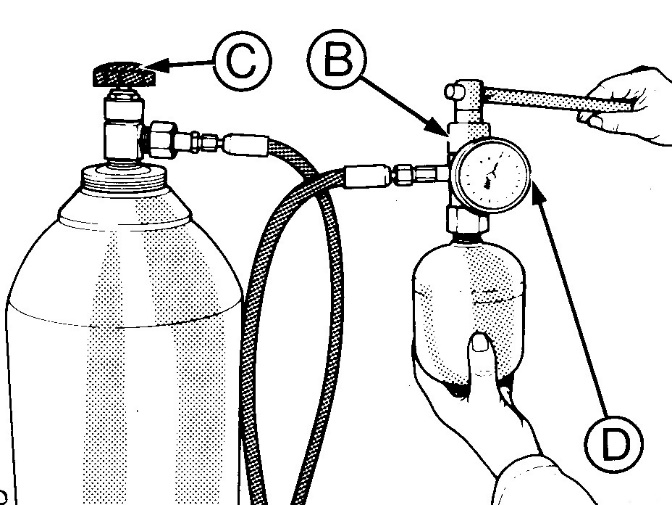 1906-MM A AP 2 Baccalauréat ProfessionnelBaccalauréat ProfessionnelSession 2019Session 2019U 2MAINTENANCE DES MATÉRIELSOption A : MATÉRIELS AGRICOLESMAINTENANCE DES MATÉRIELSOption A : MATÉRIELS AGRICOLESMAINTENANCE DES MATÉRIELSOption A : MATÉRIELS AGRICOLESMAINTENANCE DES MATÉRIELSOption A : MATÉRIELS AGRICOLESMAINTENANCE DES MATÉRIELSOption A : MATÉRIELS AGRICOLESDT1 / 6E2- Analyse préparatoire à une intervention E2- Analyse préparatoire à une intervention Durée : 3 hDurée : 3 hCoef. : 3DT1 / 6OrganesPériodicité contrôlesPériodicité des vidangesRef des huilesPrixHTMoteurHuileJournalier200 heures avec filtreExe Lum 5 W 40 C. D10€RefroidissementJournalier1000 heures ou tous les 2 ansHydrauliqueHuileJournalier500 heures avec filtreM 2 C - 48 – 43 25 C9,15€FreinJournalier2000heures ou tous les 2 ansGraissage généralJournalierBatterie niveauContrôle de niveau électrolyte à chaque vidange RepReferencesModif 2001NbDésignationsStock1898318281Soupape hydraulique02898318271Electro-aimant23895137291Distributeur avec tiroir23840439541Distributeur avec tiroir24840044022Electro-aimant24840621142Electro-aimant25840144302Capuchon26840144291Pochette de joint2NSS848170171Capteur de pression2RepReferencesModif 2001NbDésignationsStock1*895137191Tube rigide02*801000431Ecrou33*801500151Bi-cône24*801500192Raccord 3 voies15*801500182Raccord16898339532Flexible37*895085293Coude38*803957826Raccord3984026605C 03 0903Vérin hydraulique0984064527D 03 0913Vérin hydraulique010898352892Pivot111*895158206Goupille612*801401034Rondelle plate413*895146132Pochette de joints213*846075012Pochette de joints214*897067552Ecrou515*801400152Rondelle plate516*803979852Boulon317804565201Accumulateur 65bar417840183251Accumulateur 70 bar218831825671Ecrou319895158902Pivot 120603245572Support 221*603247801Vis322*603247901Joint623*831932471Joint5RepRéférencesNbDésignationsStockA1000266056Ecrou fixation roue8B1000645271Ecrou freiné de réglage précharge3C1008352891Joint anti poussière3D1020183251Roulement à rouleau conique3E1011825671Roulement à rouleau conique3F1005158901Coupelle de protection21Moteur2Pompe double3Réservoir d’huile4Filtre basse pression5Clapet de sécurité Haute Pression 160 bar6Filtre haute pression7Distributeur de réglage de la hauteur barre de coupe7 aValve de détection de charge du distributeur de réglage en hauteur de la barre de coupe7 bDistributeur de réglage en hauteur de la barre de coupe (fonctionnement électromagnétique).7 cTuyauterie pilote7 dTuyauterie pilote7 eTuyauterie haute pression vers distributeur7 fRéducteur de débit7 gClapet de tarage7 hClapet réglé à 200 bar7 iValve de verrouillage8Distributeur de compensation (Hauteur d’éteule)9Compensateur hydraulique barre de coupe10Capteur de pression11Vérins de barre de coupe12Valve de détection de charge12 aTuyauterie pilote13Valve de réglage horizontal des rabatteurs13 aValve de verrouillage de détection de charge13 bValve de verrouillage15Vérins de réglage horizontal des rabatteurs16Distributeur de goulotte16 aValve de verrouillage de détection de charge17Vérin de goulotte18Valve de réglage vertical des rabatteurs18 aValve de verrouillage de détection de charge18 bValve de verrouillage 19Vérins de réglage vertical des rabatteurs32Couvercle supérieur37Goulot de remplissage avec vis38Reniflard avec filtre et clapet anti-retour39Tuyauterie de vidangeRepDésignationsLigne sur planA 28Circuit imprimé- Commande de hauteur de la barre de coupe5990A 29Circuit imprimé- Module de commande de la hauteur de la barre de coupe6070F 3525 A Commande de hauteur de la barre de coupe6140S 20Barre de coupe descente lente.6150S 21Barre de coupe descente rapide6150S 22Barre de coupe montée lente6170S 23Barre de coupe montée rapide6170Y 11Electrovanne – Montée de la barre de coupe2010Y 12Electrovanne- Descente de la barre de coupe.6090